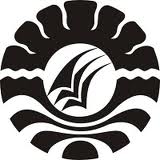 HUBUNGAN MOTIVASI BELAJAR DENGAN HASIL BELAJAR MATEMATIKA SISWA KELAS V SD KOMPLEKS JONGAYA KECAMATAN TAMALATE KOTA MAKASSAR  SKRIPSIDiajukan untuk Memenuhi Sebagian Persyaratan Guna Memperoleh Gelar Sarjana Pendidikan pada Program Studi Pendidikan Guru Sekolah DasarStrata Satu (S1) Fakultas Ilmu Pendidikan Universitas Negeri MakassarOlehNURWAKIA1347042131PROGRAM STUDI PENDIDIKAN GURU SEKOLAH DASARFAKULTAS ILMU PENDIDIKANUNIVERSITAS NEGERI MAKASSAR2017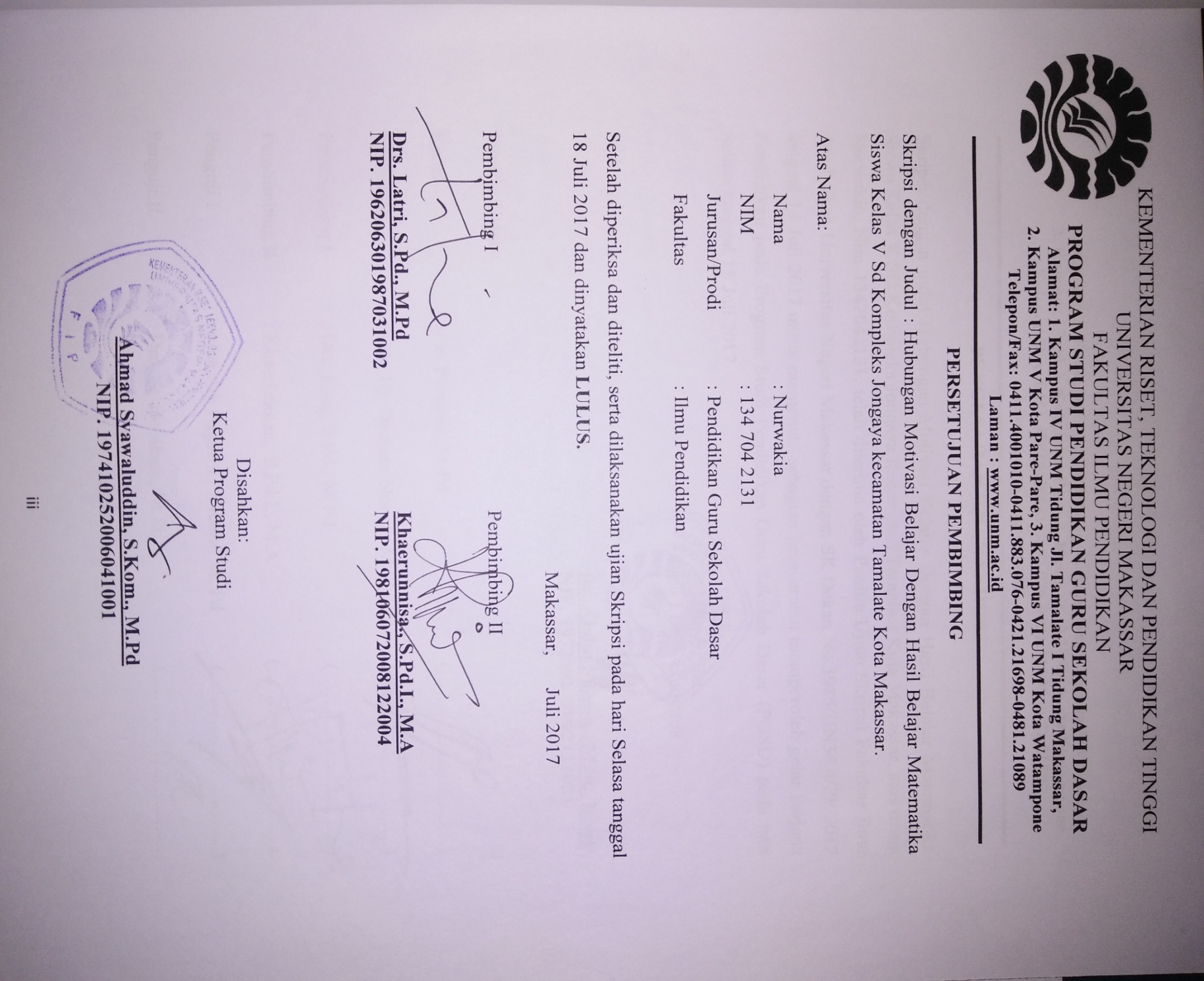 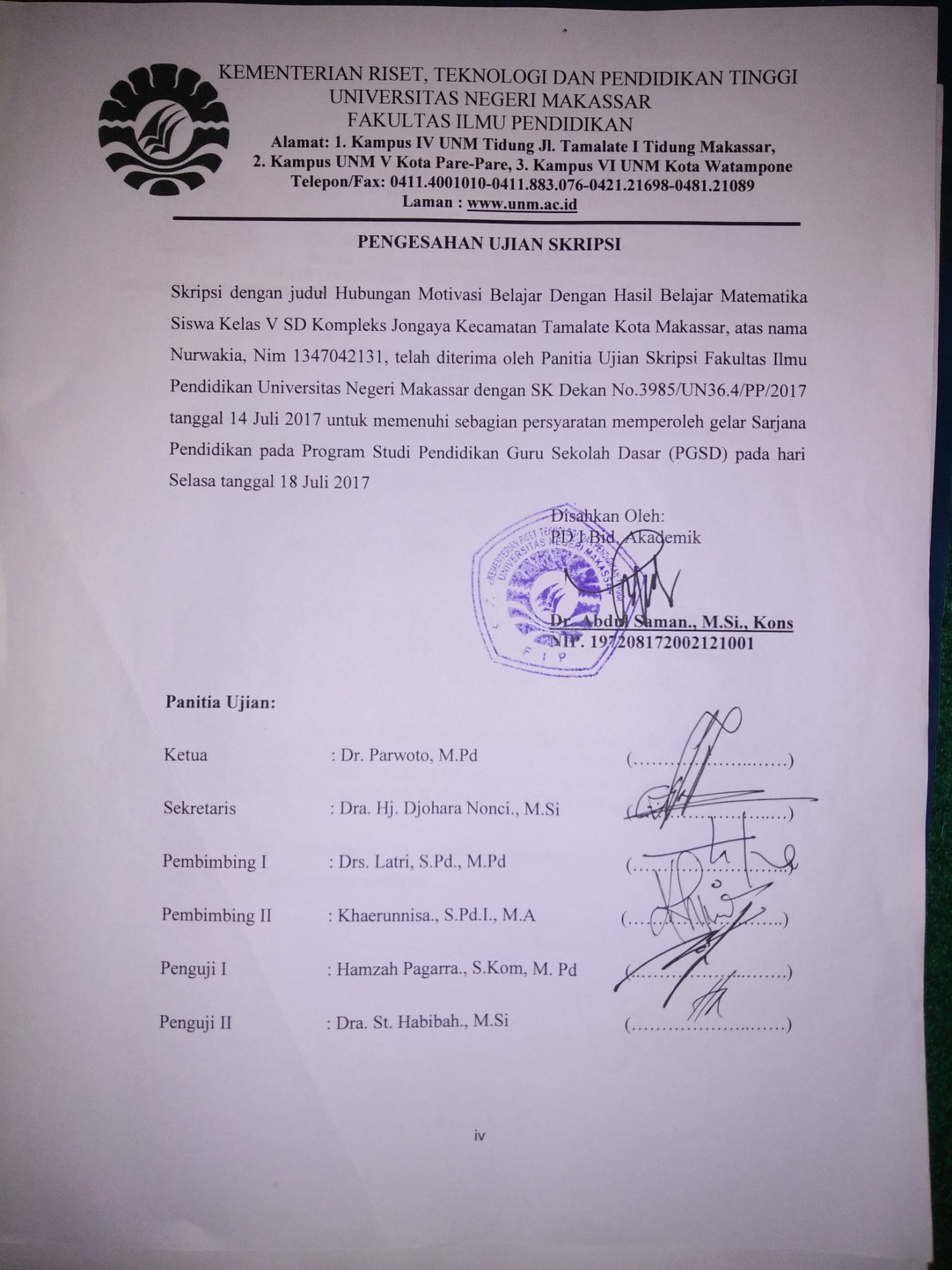 PERNYATAAN KEASLIAN SKRIPSISaya yang bertanda tangan di bawah ini :Nama               : NurwakiaNIM                 : 1347042131Prodi                : Pendidikan Guru Sekolah Dasar (PGSD SI)Fakultas           : Ilmu PendidikanJudul		: Hubungan Motivasi Belajar Dengan Hasil Belajar Matematika Siswa                Kelas V SD Kompleks Jongaya Kecamatan Tamalate Kota MakassarMenyatakan dengan sebenarnya bahwa skripsi yang saya tulis ini benar merupakan hasil karya sendiri dan bukan merupakan pengambilalihan tulisan atau pikiran orang lain yang saya akui sebagai hasil tulisan atau pikiran sendiri.Apabila dikemudian hari terbukti atau dapat dibuktikan bahwa skripsi ini hasil jiplakan atau mengandung unsur plagiat, maka saya bersedia menerima sanksi atas perbuatan tersebut sesuai ketentuan yang berlaku.                 Makassar,        Juli    2017                 Penulis NurwakiaNIM. 134 704 2131MOTOSetiap tantangan yang hadir adalah cara Allah melayakkan kita untuk berhasil, Maka bersabarlah (Nurwakia, 2017)Dengan Segala Kerendahan HatiKuperuntukkan Karya iniKepada Almamater, Bangsa dan AgamakuKepada Ayahanda, Ibunda, dan Saudara-saudariku Tercintayang dengan Tulus dan Ikhlas Selalu Berdoa dan MembantuBaik Moril Maupun Materil demi Keberhasilan PenulisSemoga Allah SWT Memberikan Rahmat dan KarunianyaKepada kita semua ABSTRAKNurwakia, 2017. Hubungan Motivasi Belajar dengan Hasil Belajar Matematika Siswa Kelas V SD Kompleks Jongaya Kecamatan Tamalate Kota Makassar. Skripsi. Dibimbing oleh Drs. Latri, S.Pd, M.Pd dan Khaerunnisa, S.Pd.I.,MA Program Studi Pendidikan Guru Sekolah Dasar Fakultas Ilmu Pendidika Universitas Negeri Makassar.Penelitian ini menelaah hubungan motivasi belajar dengan hasil belajar matematika siswa kelas V SD. Adapun rumusan masalah yang dikaji adalah (1) bagaimana gambaran motivasi belajar siswa pada mata pelajaran matematika kelas V SD Kompleks Jongaya Kecamatan Tamalate Kota Makassar (2) bagaimana gambaran hasil belajar siswa pada mata pelajaran matematika kelas V SD Kompleks Jongaya Kecamatan Tamalate Kota Makassar (3) apakah terdapat hubungan antara motivasi belajar dengan hasil belajar matematika siswa kelas V SD Kompleks Jongaya Kecamatan Tamalate Kota Makassar. Tujuan penelitian ini untuk mengetahui gambaran motivasi belajar siswa, gambaran hasil belajar belajar siswa, dan untuk mengetahui hubungan motivasi belajar dengan hasil belajar matematika siswa kelas V SD Kompleks Jongaya Kecamatan Tamalate Kota Makassar. Pendekatan yang digunakan dalam penelitian adalah pendekatan kuantitatif dan jenis penelitian ini adalah Ex-post facto. Penelitian ini bersifat deskriptif dan korelasional. Variabel penelitian terdiri atas dua, yaitu variabel bebas mencakup motivasi belajar dan variabel terikat mencakup hasil belajar matematika. Adapun populasi penelitian ini adalah seluruh siswa kelas V SD Kompleks Jongaya Kecamatan Tamalate Kota Makassar yang berjumlah 107 siswa dengan sampel 84 siswa. Teknik pengambilan sampel yang digunakan yaitu proportional random sampling. Teknik ini merupakan teknik pengambilan sampel dari anggota populasi secara acak dan proporsional dengan banyaknya populasi. Teknik dan prosedur pengumpulan data yang digunakan adalah dokumentasi dan angket. Teknik analisis data yang digunakan yaitu statistik deskriptif dan Statistik inferensial. Statistik deskriptif meliputi deskriptif motivasi belajar dan hasil belajar matematika siswa, statistik inferensial meliputi uji validitas, uji normalitas, uji linearitas dan uji hipotesis dengan menggunakan korelasi pearson product moment. Hasil penelitian ini menunjukkan bahwa ada hubungan yang signifikan antara motivasi belajar dengan hasil belajar matematika siswa kelas V SD Kompleks Jongaya Kecamatan Tamalate Kota Makassar.PRAKATAAlhamdulillahirroobil’alamin, puji syukur penulis panjatkan kehadirat Allah Subhanahu Wa ta’ala. Satu-satunya Dzat yang berhak menerimanya, dan yang mempunyai kekuatan memberikan segenap karunia pada semua hambanya, sehingga penulis dapat menyelesaikan skripsi dengan judul: Hubungan Motivasi Belajar Dengan Hasil Belajar Siswa Kelas V SD Kompleks Jongaya Kecamatan TamalateKota Makassar.Penulisan skripsi ini merupakan salah satu syarat untuk menyelesaikan studi dan mendapat gelar Sarjana Pendidikan (S.Pd) pada Program Studi Pendidikan Guru Sekolah Dasar Fakultas Ilmu Pendidikan Universitas Negeri Makassar. Penulis menyadari bahwa skripsi ini tidak mungkin terwujud tanpa bantuan dan bimbingan dari berbagai pihak oleh karena itu penulis menyampaikan terima kasih kepada Drs Latri, S.Pd, M.Pd selaku pembimbing I dan             Kherunnisa, S.Pd,I.,MA selaku pembimbing II yang telah memberikan bimbingan dan arahan dengan tulus ikhlas sehingga skripsi ini dapat diselesaikan. Penulis juga menyampaikan ucapan terima kasih kepada:Prof. Dr. H. Husain Syam, M.TP. selaku Rektor Universitas Negeri Makassar yang telah memberikan peluang untuk mengikuti proses perkuliahan pada program Pendidikan Guru Sekolah Dasar Fakultas Ilmu Pendidikan Universitas Negeri Makassar.Dr. Abdullah Sinring, M.Pd. sebagai Dekan; Dr. Abdul Saman, M.Si,. Kons. sebagai PD. I; Drs. Muslimin, M.Ed sebagai PD II; Dr. Pataufi, S.Pd,. M.Si. selaku PD III dan Dr. Parwoto,. M.Pd; sebagai PD IV Fakultas Ilmu Pendidikan Universitas Negeri Makassar yang telah memberikan layananan akademik, administrasi dan kemahasiswaan selama proses pendidikan dan penyelesaian studi.     Ahmad Syawaluddin, S.Kom,. M.Pd selaku Ketua Program Studi dan                                    Muh. Irfan, S.Pd., M.Pd. selaku sekretaris Program Studi PGSD Fakultas Ilmu Pendidikan Universitas Negeri Makassar yang dengan penuh perhatian memberikan bimbingan dan memfasilitasi penulis selama proses    perkuliahan.Dra. Hj. Rosdiah Salam, M.Pd selaku ketua UPP PGSD Makassar Fakultas Ilmu Pendidikan Universitas Negeri Makassar, yang dengan penuh perhatian memberikan bimbingan dan memfasilitasi penulis selama proses perkuliahan.Dosen PGSD UPP PGSD Makassar Fakultas Ilmu Pendidikan Universitas Negeri Makassar yang telah memberikan berbagai macam ilmu pengetahuan yang tak ternilai dibangku kuliah.Prof. Dr. H. Alimuddin Mahmud, M.Pd. dan Drs. Muhammad Anas., M.Si atas kesediannya memvalidasi instrument angket motivasi belajar. Terima kasih atas segala arahan dan bimbingannya.Rahmawati Patta S.Pd. M.Pd yang tidak pernah bosan meluangkan waktunya untuk membimbing penulis. Ayahanda Aslan Al-Amudi dan Ibunda Sarifa Haniah (orang tua penulis) yang sangat berjasa dalam kehidupan penulis yang tidak dapat diuraikan satu persatu dan senantiasa menyertai dengan doa, membimbing, memotivasi demi kesuksesan ananda selama melaksanakan pendidikan. Saudaraku yang tercinta yang telah memberikan doa dan dukungan selama pendidikan khususnya atas bantuannya baik berupa moril maupun materil selama penyusunan skripsi ini.Kepala sekolah dan seluruh staf dewan guru SD Kompleks Jongaya kecamatan Tamalate Kota Makassar yang telah banyak membantu selama penelitian.Teman- teman seangkatan di UPP PGSD Makassar 2013 khususnya kelas M2.5 yang senantiasa memberikan dorongan dan semangat sejak awal sampai akhir pendidikan di PGSD Universitas Negeri Makassar. Atas bantuan dari berbagai pihak, penulis hanya dapat memanjatkan doa kehadirat Allah SWT, semoga segala bantuan yang telah diberikan mendapat pahala. Akhirnya semoga skripsi ini dapat bermanfaat bagi semua, Amin ya Robbal Alamin.Makassar,       Juli 2017      Penulis,DAFTAR ISIHALAMAN SAMPUL								iHALAMAN JUDUL								iiHALAMAN PERSETUJUAN PEMBIMBING						iiiPENGESAHAN UJIAN SKRIPSI								ivPERNYATAAN KEASLIAN SKRIPSI						                        vMOTO											            viABSTRAK								viiPRAKATA								viiiDAFTAR ISI								xiDAFTAR TABEL								xiiiDAFTAR GAMBAR								xivDAFTAR LAMPIRAN									xvPENDAHULUAN Latar Belakang Masalah								1Rumusan Masalah									5Tujuan Penelitian									6Manfaat Penelitian									6II. TINJAUAN PUSTAKA, KERANGKA PIKIR DAN HIPOTESIS PENELITIANKajian Pustaka										Motivasi Belajar									8Hasil Belajar Matematika 								22Hubungan Motivasi Belajar dengan hasil						26Kerangka Pikir										27Hipotesis Penelitian	                                                                                                28III. METODE PENELITIANPendekatan dan Jenis Penelitian							30Variabel dan Desain Penelitian							30Defenisi Oprasional									31Populasi dan Sampel									32Teknik dan Prosedur Pengumpulan Data						35Teknik Analisis Data									39IV. HASIL PENELITIAN DAN PEMBAHASANHasil Penelitian								  	44Pembahasan										54V. KESIMPULAN DAN SARANA. Kesimpulan										58B. Saran											58DAFTAR PUSTAKA									60LAMPIRANPERSURATAN PENELITIANDAFTAR RIWAYAT HIDUPDAFTAR TABELNomor 				Judul				      Halaman3.1 		Keadaan Siswa			    				323.2		Jumlah Sampel						  	353.3 		Pembobotan Item Angket						373.4       Validitas Instrumen							393.5       Kategori Motivasi Belajar                                                        	403.6       Kategori Hasil Belajar                                                       		413.6       Interprestasi Nilai r                                             			434.1       Kategori Validitas Instrumen                            			444.2       Statistik Deskriptif Motivasi Belajar                             		464.3       Kategori Motivasi Belajar                                             		474.4       Statistik Deskriptif Data Hasil Belajar                      			474.5       Kategori Hasil Belajar                                                			484.6       Hasil Uji Normalitas                                                     		494.7       Hasil Uji Linearitas                                                 			514.8       Hasil Uji Product Moment                                             		524.9       Interprestasi Nilai r                                                      		52                                             DAFTAR GAMBARNomor                                       Judul                                                                  Halaman2.1                                              Skema Kerangka Pikir                                             283.1                                              Desain Penelitian 					31        4.1                                              Grafik Linearitas                                                      51                                DAFTAR LAMPIRANNomor                                                Judul                                                            Halaman            Kisi-kisi Instrumen                                            			62            Angket Penelitian                                  				63            Daftar Nilai Siswa                                                           		78            Hasil Penyebaran Angket                                      			81            Presentase Hasil Angket                                              		84Hasil Hitung Korelasi Product Moment secara manual          	86Dokumentasi Kegiatan                                                 		90